GUÍA DE TECNOLOGÍAInstruccionesEstimados alumnos y alumnas: En la siguiente guía de trabajo, deberán desarrollar las actividades planeadas para la clase que ha sido suspendida por prevención. Las instrucciones están dadas en cada ítem. ¡Éxito!NOMBRE:CURSO:6° BásicoFECHA:Semana 22OBJETIVO: OA5 Usar software para organizar y comunicar los resultados de investigaciones e intercambiar ideas con diferentes propósitos, mediante: › programas de presentación para mostrar imágenes, diagramas y textos, entre otros › hojas de cálculo para elaborar tablas de doble entrada y diseñar gráficos de barra simple y doble, circulares y de línea, entre otros.OBJETIVO: OA5 Usar software para organizar y comunicar los resultados de investigaciones e intercambiar ideas con diferentes propósitos, mediante: › programas de presentación para mostrar imágenes, diagramas y textos, entre otros › hojas de cálculo para elaborar tablas de doble entrada y diseñar gráficos de barra simple y doble, circulares y de línea, entre otros.OBJETIVO: OA5 Usar software para organizar y comunicar los resultados de investigaciones e intercambiar ideas con diferentes propósitos, mediante: › programas de presentación para mostrar imágenes, diagramas y textos, entre otros › hojas de cálculo para elaborar tablas de doble entrada y diseñar gráficos de barra simple y doble, circulares y de línea, entre otros.OBJETIVO: OA5 Usar software para organizar y comunicar los resultados de investigaciones e intercambiar ideas con diferentes propósitos, mediante: › programas de presentación para mostrar imágenes, diagramas y textos, entre otros › hojas de cálculo para elaborar tablas de doble entrada y diseñar gráficos de barra simple y doble, circulares y de línea, entre otros.Contenidos: Uso de Power Point.Contenidos: Uso de Power Point.Contenidos: Uso de Power Point.Contenidos: Uso de Power Point.Objetivo de la semana: Insertar Word Art con su nombre, en una diapositiva en power point.Objetivo de la semana: Insertar Word Art con su nombre, en una diapositiva en power point.Objetivo de la semana: Insertar Word Art con su nombre, en una diapositiva en power point.Objetivo de la semana: Insertar Word Art con su nombre, en una diapositiva en power point.Habilidad: RepresentarHabilidad: RepresentarHabilidad: RepresentarHabilidad: RepresentarRepresentar es mostrar un concepto de forma pictórica y simbólica.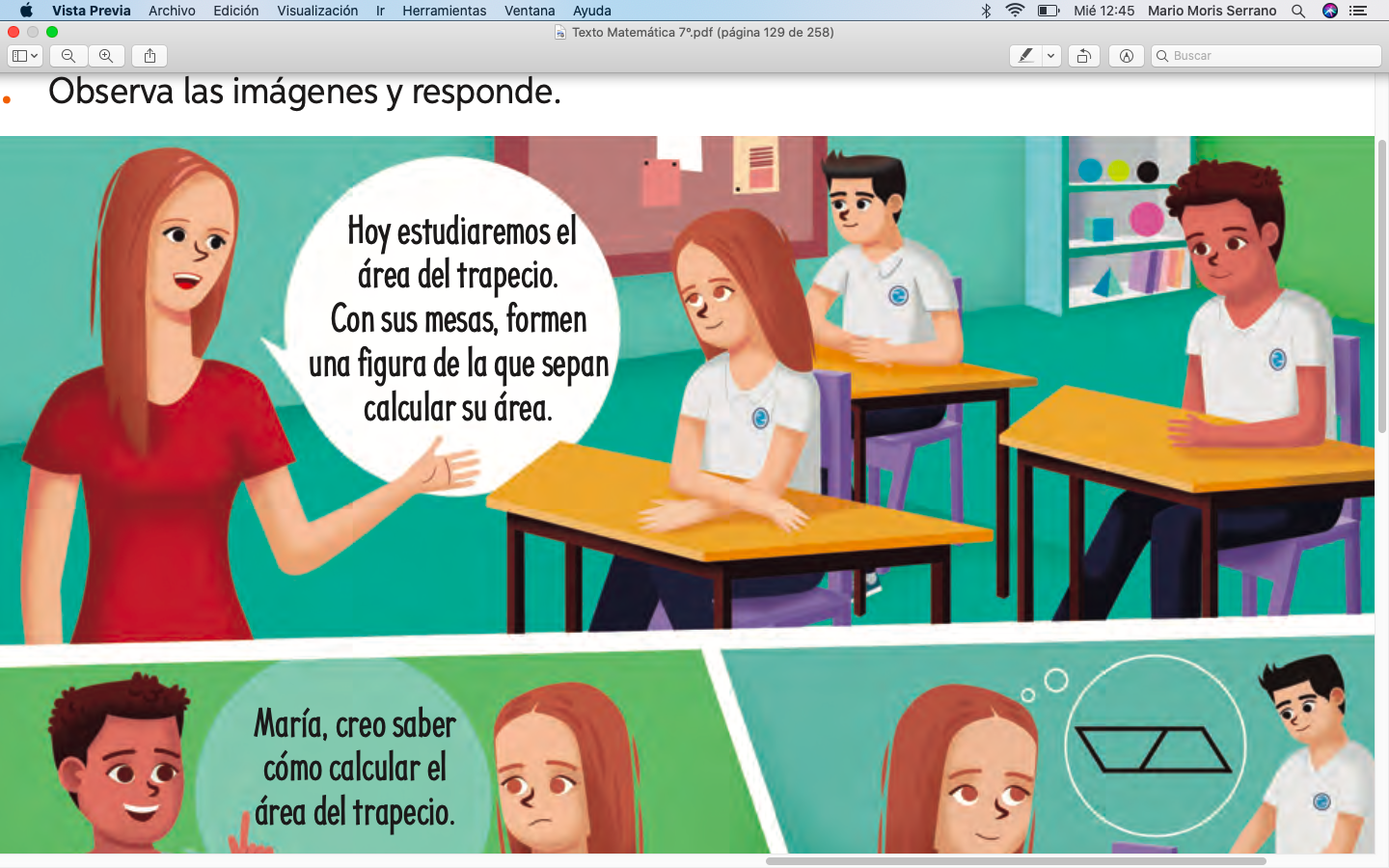 Word Art es una galería de estilos de texto que puede agregar a sus publicaciones para crear efectos decorativos, como texto sombreado o reflejado.Inserta un Word Art en Power Point.Inserta Word Art (por ahora dibújalo) Con Tu nombre completo. Utiliza todo el espacio asignado.Representar es mostrar un concepto de forma pictórica y simbólica.Word Art es una galería de estilos de texto que puede agregar a sus publicaciones para crear efectos decorativos, como texto sombreado o reflejado.Inserta un Word Art en Power Point.Inserta Word Art (por ahora dibújalo) Con Tu nombre completo. Utiliza todo el espacio asignado.Ejemplo: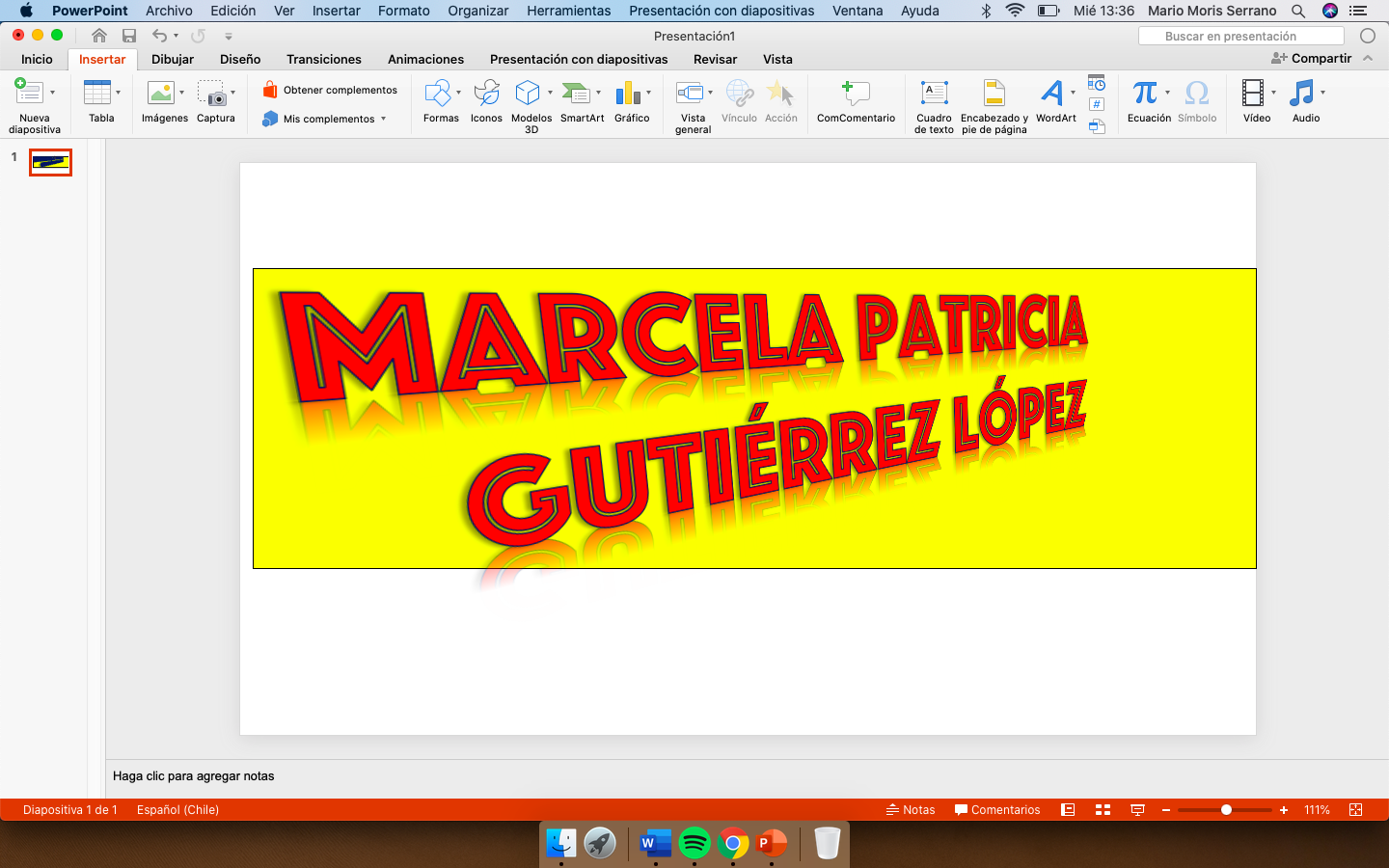 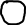 Ejemplo:Dibuja Aquí tu Word Art:Dibuja Aquí tu Word Art:Responde las asiguientes preguntas relacionadas con lo realizado en la guía:¿Qué es Word Art?______________________________________________________________________________________________________________________________________________________________________________________¿Para qué nos puede servir? ______________________________________________________________________________________________________________________________________________________________________________________¿Para qué se utiliza Power Point?______________________________________________________________________________________________________________________________________________________________________________________